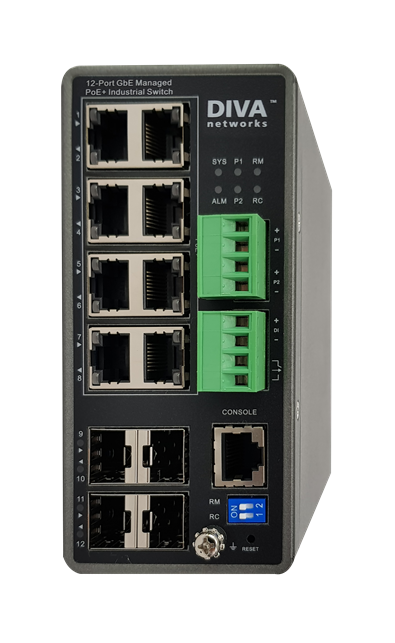 DIVA-IS2712P240Industrial Managed L2/L3 기가비트 PoE 이더넷 스위치모델: DIVA-IS2712P240RJ45 기가비트 이더넷 8포트SFP 기가비트 업링크 4포트Rapid Ring (20 ms 이내 복구)STP/RSTP/MSTP 표준 호환OAM/CFM/ERPS/EPS/PTPv2802.3af/at+ PoE (240W)개요DIVA-IS2712P240 모델은 관리 기능을 지원하는 기가비트 이더넷 스위치 제품으로서 강력한 레이어-2 및 레이어-3 기능을 제공합니다. 다양한 관리 기능 외에도 OAM/CFM/ERPS/EPS/PTPv2 와 같은 캐리어급 이더넷 기능을 함께 제공하여 산업 또는 엔터프라이즈 네트워크를 구성하기에 적합합니다. 8개의 10/100/1000 Mbps RJ45 포트에는 다양한 이더넷 장치를 연결할 수 있으며 802.3at/af 규격의 총 240W PoE 전원을 PD 장치에 공급할 수 있습니다. 8개의 RJ45 인터페이스 외에도 4개의 100/1000 Mbps SFP 포트를 제공하며 고속으로 업링크 네트워크를 연결하거나 속도 저하 및 노이즈 영향 없이 장거리 네트워크를 확장하는데 사용됩니다.주요 특징Rapid Ring (R-Ring)Device Management System (DMS) 내장실시간 알람 통보를 위한 iPush APPITU-T G.8031 Ethernet Linear Protection Switching (EPS)ITU-T G.8032 Ethernet Ring Protection Switching (ERPS)IEEE 1588v2 PTPIEEE 802.3ah OAMIEEE 802.1ag CFM (ITU-T Y.1731 성능 모니터링)DHCP 서버IEEE 802.3az 에너지 효율 이더넷 표준 (친환경 이더넷)IEEE 802.3af/at PoE PSEIPv4/IPv6 L3 static route (요청 시)EtherNet/IP, PROFINET (요청 시)PoE 전원 공급 장치PoE 자동 감지 및 스케줄링, 출력 지연 등의 고급 기능을 지원하기 때문에 PD 장치들을 효율적이고 쉽게 관리할 수 있습니다. 포트 당 최대 38W 전원을 공급합니다.에너지 효율 설계IEEE 802.3az 프로토콜을 기반으로 트래픽에 따른 에너지 소비를 효율적으로 관리할 수 있기 때문에 친환경 이더넷 네트워크 환경을 구성할 수 있습니다.IEEE 1588v2 PTP정확한 하드웨어 클락을 내장하여 저지연 패킷 처리를 제공합니다. 따라서 금융 및 모바일 분야와 같이 전송 지연에 민감한 어플리케이션에서 사용할 수 있습니다.OAM, CFM 기반의 신뢰성OAM (Operations, Administration, and Maintenance) 기능을 통해 서비스 신뢰성을 향상시킵니다. 이는 캐리어 네트워크 관리를 간소하고 용이하게 제공하여 운영 비용을 절감하도록 합니다. 이더넷 접속 장치는 1731 PM, 802.1ag Connectivity Fault Management (CFM) 표준을 준수하면서 에러 및 성능 관리 기능을 제공합니다. 이러한 기능은 운영 비용을 절감하고 신속하게 문제를 해결할 수 있게 합니다.DMS 장치 관리 시스템DIVA-IS2712P240 모델은 DMS(Device Management System) 기능을 내장하고 있습니다. 사용자는 DIVA-IS2712P240 모델에 연결된 컴퓨터 및 IP 카메라, IP 전화기, WiFi AP 등의 장치 연결 상태를 쉽고 빠르게 관리할 수 있습니다.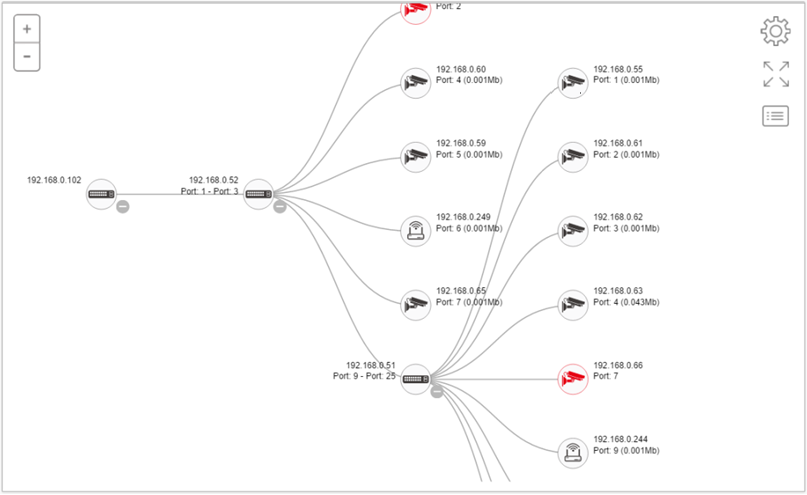 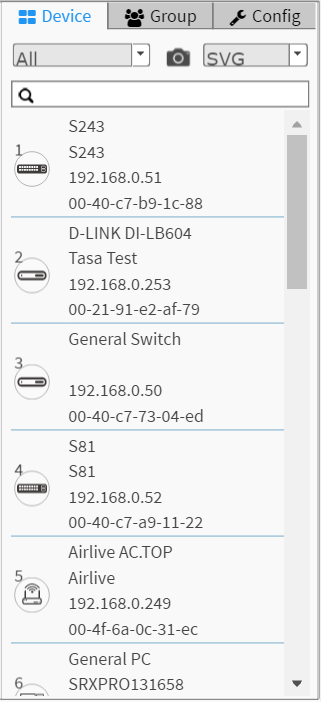 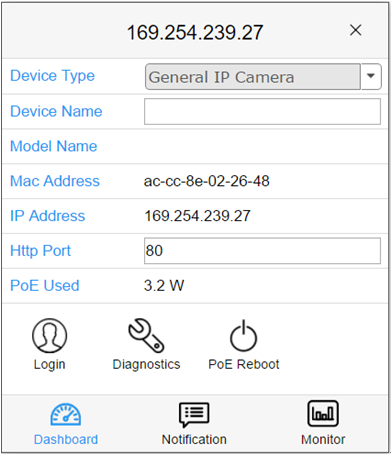 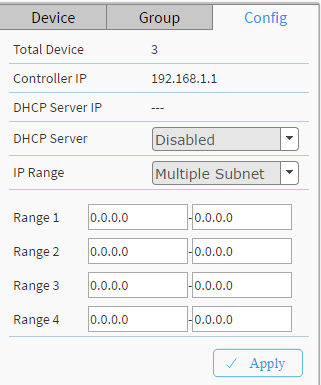 사양서하드웨어√ : 사용자 요청에 따라 별도 인증 제공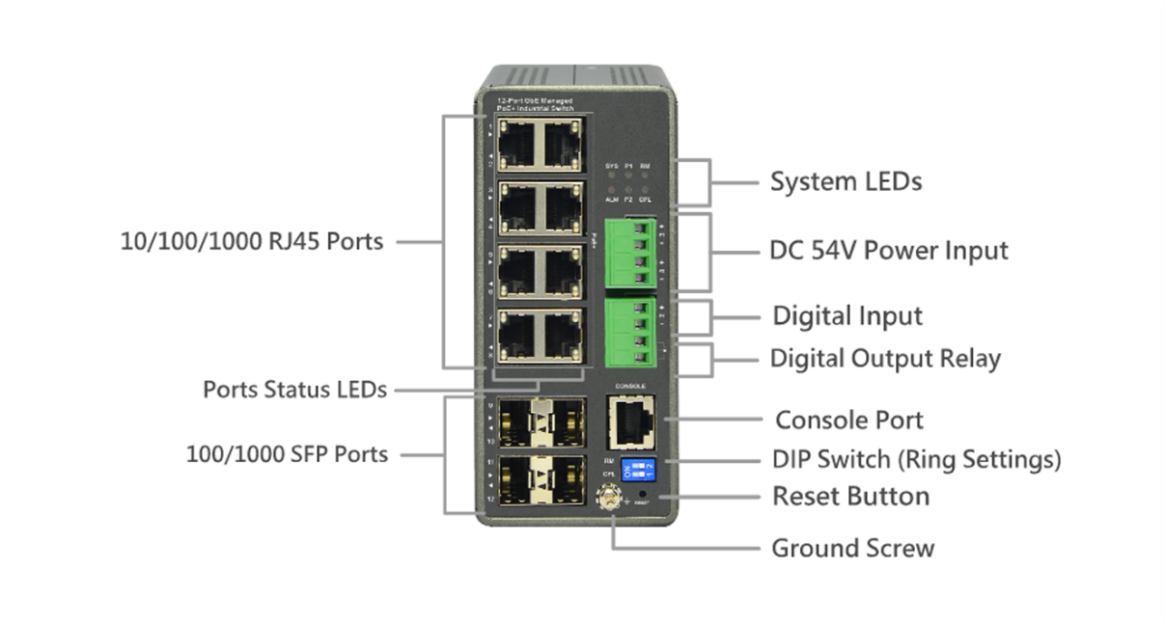 장치 관리 시스템 (DMS)관리PoE 관리Ring 관리레이어-2 스위칭레이어-3 스위칭Ethernet OAMQoS보안모델 비교802.3at PoE: 포트 당 30W802.3at PoE+: 포트 당 38W802.3af PoE: 포트 당 15.4W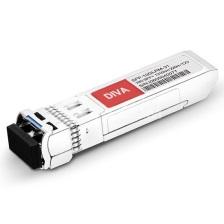 SFP 모듈-40~85℃ 동작 모델은 별도 주문견적/기술 문의㈜FB정보통신영업 : sales@fiberbase.co.kr전화 : 031-8065-4292네트워크 인터페이스10/100/1000 Mbps RJ45 8포트100/1000 Mbps SFP 4포트 (업링크)콘솔RJ45 1포트링 관리딥 스위치Digital I/O입력 1채널, 출력 1채널하드웨어 성능포워딩: 17.856 Mpps, 스위칭: 24 Gbps, MAC 테이블: 8K9216 바이트 점보 프레임 지원동작 환경온도: -40 ~ 75℃, 습도: 5 ~ 95% (비응축)설치 높이: 3000 미터 미만크기62 x 135 x 130 mm (2.4 x 5.3 x 5.1”)무게1 kg 미만장착 방식35mm 딘레일입력 전원54 VDC 이중 입력 (48~57 VDC)PoE SKU802.3af(15.4W) 출력 시 48VDC 이상 입력802.3at(30W) 출력 시 54VDC 이상 입력PoE 출력1~8번 포트를 통해 총 240W (포트 당 30W)(사용자 요청에 따라 포트 당 38W 출력 가능)인증KC, FCC Part 15 Class A, CEEMI√(EN61000-3-2, EN61000-3-3, EN61000-6-4, EN55022, EN55011)Safety(EN60950√)EMS(EN61000-4-2 ESD, EN61000-4-3 RS, EN61000-4-4 EFT, EN61000-4-5 6KV Surege, EN61000-4-6 CS, EN61000-4-8 PFMF, EN61000-6-2√)IEC 60068-2-6(Vibration), IEC 60068-2-27(Shock), IEC 60068-2-32(Freefall)EN50121-4, EN50155 (Railway Norm√), NEMA TS2 (Transportation√)IEC61850-3, IEEE1613 (Substation√), DNV (Marine√)그래픽 모니터링Topology view: 스위치 및 장치 연결 관계를 직관적인 방식으로 설정하고 관리Floor view: 손쉬운 Smart Workforce 구성을 위한 PoE 장치 드래그-앤-드롭Map view: 구글 지도 기반의 효율적인 장치 관리(드래그-앤-드롭 방식)스위치 탐색신속하게 스위치 장치를 탐색하여 관리 모드 실행트래픽 모니터링모든 장치들의 네트워크 트래픽을 시각적인 차트로 표시즉각적인 모든 포트 상태 모니터링문제 해결마스터 스위치 장치와 연결된 장치들 사이의 네트워크 상태 진단보호 메커니즘 지원 (예:무작위 공격으로부터 장치를 보호하기 위한 속도 제한)성능 및 링크 관리 (IEEE 802.3ah, IEEE 802.1ag(Y.1731))하드웨어 모니터링온도 감지 및 알람하드웨어 WatchdogCPU 중단으로 인한 재시작 지원IEEE 1588v2 PTPPrecision Time Protocol 지원iPush실시간 알람 통보를 기반으로 기술 지원 비용 절감복잡한 작업도 신속하게 처리할 수 있도록 iOS 및 Android 장치와 연동DHCP 서버DHCP 클라이언트 장치들이게 IP 정보 할당원격 모니터링 (RMON)트래픽 관리 및 모니터링, 분석을 위한 임베디드 RMON 에이전트 탑재RMON groups 1, 2, 3, 9 (history, statistics, alarms, events)포트 미러링네트워크 분석을 위해 특정 포트 트래픽을 다른 포트로 미러링최대 11개의 포트 트래픽을 1개의 특정 포트로 미러링단일 세션 지원UPnP장치간 상호 정보 교환이 가능하도록 Universal Plug and Play 지원s-Flow고속 스위치 네트워크 모니터링을 위한 산업 표준 지원네트워크 성능 최적화, 사용 계정 및 과금, 보안IEEE 802.1ab (LLDP)Identities, Capabilities, Neighbors 정보 전달LLDP-MED extensions 지원웹 GUI 인터페이스웹 브라우저 기반의 장치 관리를 위한 설정 유틸리티 내장CLI명령어 라인 모드 기반의 제품 설정 및 관리 지원이중 이미지업그레이드 백업을 위한 2개의 독립적인 Primary/Secondary 이미지 탑재SNMPTraps: version 1, 2c, 3User-based Security Model(USM): version 3펌웨어 업그레이드웹 브라우저(HTTP/HTTPs) 및 TFTP를 통해 펌웨어 업그레이드 지원콘솔 포트를 통한 펌웨어 업그레이드 지원NTP시간 동기화를 위한 Network Time Procotol 지원기타HTTP/HTTPs, SSHDHCP/DHCPv6 ClientCable DiagnosticsPingSyslogIPv6 관리포트 설정포트 별 PoE 기능 설정스케줄링포트 별 PD 장치 ON/OFF 일정 설정자동 감지PD 장치 연결 상태 확인, PD 장치로부터 응답이 없을 경우 PD 장치 재부팅출력 지연부팅 완료 후 지정된 시간 이후 PoE 전원 출력 (스위치 장치 보호)ITU-T G.8031Ethernet Linear Protection Switching 지원ITU-T G.8032Ethernet Ring Protection Switching 지원Rapid Ring20 ms 이내 자동 복구STP(Spanning Tree Protocol)802.1d 표준802.1w RSTP (Rapid Sannning Tree)802.1s MSTP (Multiple Spanning Tree)TrunkingIEEE 802.3ad Link Aggregation Control Protocol (LACP)최대 6개 그룹그룹 당 최대 4포트VLANPort-based VLAN802.1Q tag-based VLANMAC-based VLANManagement VLANPrivate VLAN Edge (PVE)Q-in-Q (double tag) VLANVoice VLANGARP VLAN Registration Protocol (GVRP)DHCP Relay서로 다른 VLAN에서 DHCP 트래픽을 DHCP 서버로 릴레이DHCP Option 82 연동IGMPv1/v2/v3 Snooping(1024개 멀티캐스트 그룹 지원), Querier, ProxyMLD v1/v2 Snooping특정 호스트로만 IPv6 멀티캐스트 패킷을 전달MVR(Multicast VLAN Registration)IGMP Snooping 과 함께 멀티캐스트 트래픽을 레이어-2 네트워크로 전달IPv4 Static RoutingIPv4 Unicast: Static routingIPv6 Static RoutingIPv6 Unicast: Static routingIEEE 802.3ah OAMOperation, Administration & Management 지원IEEE 802.1ag & ITU-T Y.1731 Flow OAM802.1ag Ethernet CFM (Connectivity Fault Management) 지원ITU-T Y.1731 Performance Monitoring 지원Hardware Queue8SchedulingStrict priority & WRR(Weighted Round-Robin)DSCP 기반의 Queue assignment & Class of serviceClassificationPort based
802.1p VLAN priority basedIPv4/IPv6 precedence / DSCP basedDifferentiated Services (DiffServ)Classification and re-marking ACLsRate LimitingIngress policerEgress shaping & rate controlPer portSSH (Secure Shell)SSH v1 & v2 지원SSL (Secure Sockets Layer)http 트래픽 암호화, 브라우저 기반의 접속 보안 강화IEEE 802.1xRADIUS authentication/authorization/accountingMD5 hash, Guest VLAN, Single/Multiple host mode & sessionsIGMP-RADIUS based 802.1XDynamic VLAN assignmentLayer 2 Isolation Private VLAN Edge동일한 VLAN에서 클라이언트 사이의 L2 isolation 제공(PVE), 다중 업링크 지원Port Security포트에 MAC 주소를 고정하여 learned MAC address 개수 제한IP Source Guard특정 포트에 무허가 IP 주소로부터의 접속 차단RADIUS / TACACS+RADIUS 및 TACACS+ 인증 지원 (클라이언트 모드)Storm ControlBroadcast/Multicast/Unic4ast storm 공격으로부터 특정 포트 보호DHCP Snooping신뢰할 수 없는 호스트와 DHCP 서버 사이에 방화벽 제공ACLs최대 256개 지원아래의 값을 기준으로 차단 혹은 속도 제한Source & Destination MAC, VLAN ID 또는 IP address, protocol, portDifferentiated services code point (DSCP) / IP precedenceTCP/UDP source and destination ports802.1p priorityEthernet typeInternet Control Message Protocol (ICMP) packetsTCP flagLoop Protection레이어-2 스위칭 구성에서 확인되지 않은 Unicast/Broadcast/Multicast 루프 방지모델명총 포트 수RJ4510/100/1000 Mbps업링크100/1000 MbpsPoE 출력DIVA-IS2712B1284 x SFP-DIVA-IS2712P2401284 x SFP802.3at/af x 8 (240W)PoE+ 출력 가능모델명특징동작 온도DIVA-SFP-SX1Gbps SFP optical transceiver, multi-mode / 550m, 850nm, DDM0~70℃DIVA-SFP-SX-2km1Gbps SFP optical transceiver, multi-mode / 2km, 1310nm, DDM0~70℃DIVA-SFP-LX-20km1Gbps SFP optical transceiver, single-mode / 20km, 1310nm, DDM0~70℃DIVA-SFP-BIDI-LX-20km1Gbps SFP optical transceiver, single-mode / 20km, 1310/1490nm, DDM0~70℃